Gyakornoki program megvalósítása a VICS-FA Kft-nélProjekt azonosító száma: GINOP-5.2.4-16-2016-00582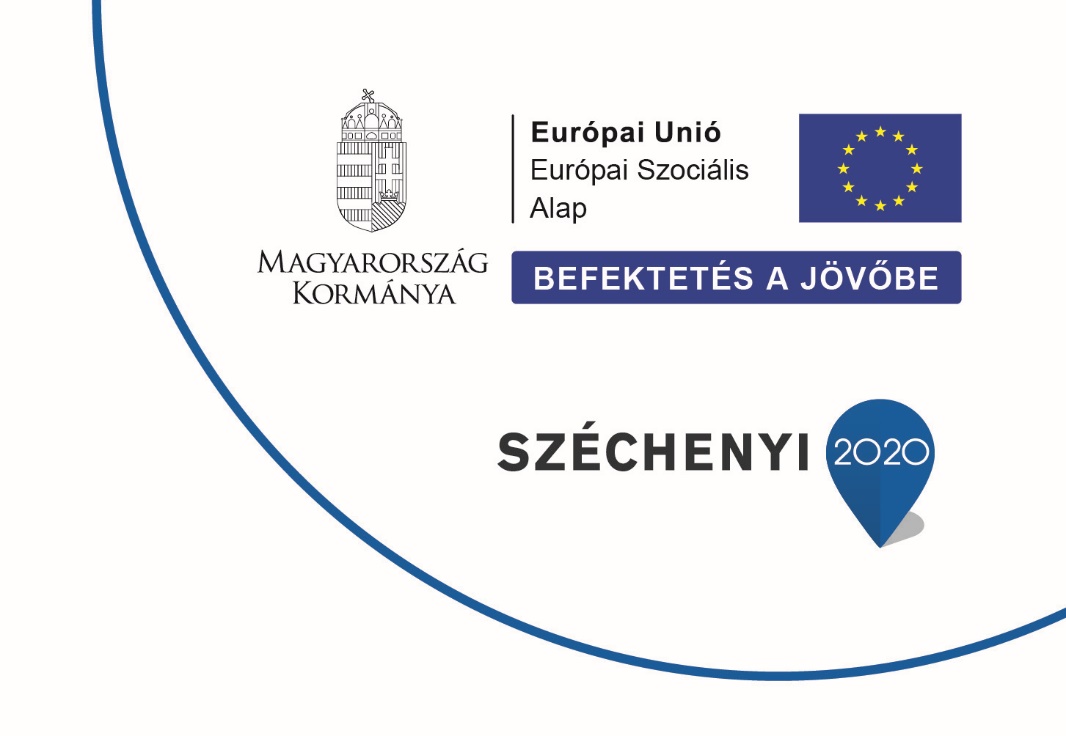 A Kedvezményezett neve: VICS-FA Faipari Korlátolt Felelősségű TársaságA Projekt címe: Gyakornoki program megvalósítása a VICS-FA Kft-nélA szerződött támogatás összege: 3 055 460 Fta támogatás mértéke: 100,00 %a projekt TARTALMÁNAK bemutatása: A VICS-FA Faipari Kft 2014-ben alapított magyar magánszemélyek tulajdonában álló vállalkozás. Fő tevékenysége: Egyéb bútor gyártása. Az asztalos műhely évek óta áll megrendelők rendelkezésére. A műhelyben a legmagasabb minőségi kritériumokat szem előtt tartva készülnek el az ügyfelek által megálmodott bútorok, bármilyen stílusban. Az igényelt bútorok minden esetben az ingyenes helyszíni felmérés és tervezés után kerülnek legyártásra. A pályázati projekt keretében a vállalkozás 1 fő pályakezdő gyakornok felvételét, gyakornoki pozícióban történő alkalmazását hajtotta végre, ezzel hozzájárulva a térség munkaerőpiaci helyzetének javulásához, a térség ipari kultúrájának megerősödéséhez. A program megvalósítása a gyakornok korábbi tanulmányainak hasznosulását segítette elő, és a szakmai ismeretei bővültek. A program megvalósítása során beszerzésre kerültek a gyakornok alkalmazásához és a különféle szakmai feladatok elsajátításához szükséges eszközök. A projekt sikeres megvalósítását, a gyakornok munkájának koordinálását, a különféle szakmai feladatok elsajátítását 1 fő vállalati kapcsolattartó biztosította.a projekt befejezésének TERVEZETT dátuma: 2017.06.08a projekt azonosító száma: GINOP-5.2.4-16-2016-00582